Сумська міська радаVІІ СКЛИКАННЯ LIII СЕСІЯРІШЕННЯвід 06 лютого 2019 року № 4587-МРм. СумиРозглянувши звернення громадянки, надані документи, відповідно до статей 12, 79-1, 118, 121, 122 Земельного кодексу України, статті 50 Закону України «Про землеустрій», керуючись пунктом 34 частини першої статті 26 Закону України «Про місцеве самоврядування в Україні», Сумська міська рада ВИРІШИЛА:Надати Дегтярьовій Людмилі Дмитрівні дозвіл на розроблення проекту землеустрою щодо відведення земельної ділянки у власність, орієнтовною площею 0,0400 га за адресою: м. Суми, Сумська міська громадська організація садівницьке товариство «Цукровик», ділянка № 102 для індивідуального садівництва.Секретар Сумської міської ради					         А.В. БарановВиконавець: Клименко Ю.М.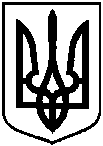 Про надання Дегтярьовій Людмилі Дмитрівні дозволу на розроблення проекту землеустрою щодо відведення земельної ділянки у власність            за адресою: м. Суми,                        Сумська міська громадська організація садівницьке товариство «Цукровик», ділянка № 102